ОБЪЯВЛЕНИЕ О ВАКАНСИИг. Бишкек									      «29» августа 2023 ОО «Институт политики развития» объявляет конкурс на замещение вакантной должностиМЕНЕДЖЕРА ПРОГРАММЫ, ФИНАНСИРУЕМОЙ ПРАВИТЕЛЬСТВОМ ШВЕЙЦАРИИ Предпосылки    Институт политики развития (ИПР) является ответственным партнером Программы Коалиции «За местное самоуправление КР», финансируемой Правительством Швейцарии в лице SDC, и объявляет конкурс на замещение должности Менеджера Программы.Менеджер Программы будет осуществлять оперативное управление реализацией Программы и ее бюджетом в координации с другими партнерами Коалиции (Объединением юридических лиц «Союз местных самоуправлений Кыргызской Республики» и учреждением «Академия местного управления Центральной Азии»). Обязанности:оперативное управление исполнением Программы Коалиции МСУ;администрирование/управление персоналом ИПР, задействованным в реализации Программы Коалиции МСУ;управление бюджетом Программы, включая обеспечение выполнения внутренних политик и процедур, требований Правительства Швейцарии в лице SDC, мониторинг суб-грантового финансирования партнеров;подготовка технических заданий и договоров с международными и местными консультантами, контроль за исполнением ими заданий;организация процессов и контроль результатов мониторинга и оценки исполнения Программы Коалиции МСУ;выявление рисков и управление ими;организация планирования исполнения Программы Коалиции МСУ, подготовка рабочих планов и бюджетов на следующий отчетный период;координация исполнения Программы с участниками Коалиции МСУ;организация деятельности Координационного совета и взаимодействие с внешними партнерами Коалиции МСУ;взаимодействие с Правительством Швейцарии в лице SDС и другими международными партнерами по развитию, включая ведение деловой переписки, встречи и другие виды контактов и взаимодействия;организация сбора информации для формирования отчетности о деятельности и результатах исполнения Программы Коалиции МСУ;подготовка операционных и финансовых отчетов по результатам реализации Программы за отчетный период;взаимодействие с руководством ИПР и исполнение поручений руководства ИПР по вопросам, связанным с реализацией Программы;другие управленческие и операционные задания руководства ИПР. Требования:высшее образование в сфере управления, бизнес-администрирования, международного сотрудничества, юриспруденции, государственного управления, политологии, социологии или в иных смежных областях;не менее 3 (трех) лет опыта исполнения управленческих функций в международных проектах развития (на позициях менеджера, координатора компонента, руководителя направления или программы или других позиций, связанных с управлением проектом); отличные навыки и подтвержденный опыт написания аналитических, программных и операционных отчетов на русском и английском языках (предоставить пример отчета);отличные навыки коммуникации с подчиненным персоналом, государственными служащими высокого ранга, муниципальными лидерами, представителями гражданского общества;стрессоустойчивость и умение управлять конфликтами;отличное знание кыргызского, русского и английского языков.Форма договора: трудовой договор и полная занятость.Месторасположение: г. Бишкек, предусмотрены командировки по территории Кыргызской Республики.Период проведения конкурсаПериод проведения конкурса с 29 августа по 10 сентября 2023 года (включительно).Стандартный порядок проведения конкурса на замещение вакантной должностиКонкурс на замещение вакантной должности состоит из четырех этапов.Первый этап – документальный. На данном этапе для участия в конкурсе на замещение вакантной должности заинтересованные и соответствующие квалификационным требованиям кандидаты должны в срок не позднее 24.00 часов 10 сентября 2023 года направить по электронной почте office@dpi.kg с пометкой «Менеджер Программы (Швейцария)» следующие документы: 1) резюме на русском или английском языке с описанием опыта работы; 2) мотивационное письмо, которое должно включать мнение кандидата о том, как его или ее опыт и знания подтверждают соответствие квалификационным требованиям;3)  детальные контактные данные двух рекомендателей;4) пример отчета или письменной работы, статьи (аналитического или операционного характера)По итогам документального этапа конкурсная комиссия изучает поступившие документы и формирует «короткий» список кандидатов, это первичный отбор. В «короткий» список включаются кандидаты, чьи документы соответствуют квалификационным критериям позиции.К следующим этапам конкурса допускаются только наиболее подходящие кандидаты, включенные в «короткий» список.Второй этап – верификационный. На данном этапе у кандидатов, включенных в «короткий» список, могут быть запрошены дополнительные документы и произведена проверка соответствия на предмет наличия или отсутствия конфликта интересов, а также других неприемлемых фактов. По решению комиссии может быть организовано тестирование (оно может быть совмещено с третьим этапом конкурса). По результатам второго этапа в «короткий» список кандидатов могут быть внесены изменения.Третий этап – оценочный. На данном этапе конкурсная комиссия проводит собеседование с наиболее подходящими кандидатами, прошедшими два первых этапа конкурса. В ходе собеседования кандидатам предлагаются одинаковые вопросы и одинаковые задания (в случае проведения тестирования на третьем этапе конкурса). Оценка соответствия кандидатов квалификационным требованиям производится в баллах по заранее разработанным критериям, одинаковым для всех кандидатов. По результатам третьего этапа составляется рейтинг кандидатов по количеству баллов, выставленных всеми членами конкурсной комиссии, а победителем конкурса признается кандидат, набравший в сумме наибольшее количество баллов.   Четвертый этап – переговорный. На данном этапе конкурса с кандидатом проводятся переговоры об условиях трудового договора. В случае, если переговоры достигают результата, удовлетворяющего обе стороны, с победившим кандидатом заключается договор на условиях, определенных на переговорном этапе. В случае, если переговоры не достигают результата, удовлетворяющего обе стороны, руководство ИПР вправе пригласить для переговоров кандидатов, занявших второе или третье места по результатам третьего этапа конкурса. В случае, если переговоры с данными кандидатами не достигают результата, удовлетворяющего обе стороны, конкурс объявляется повторно.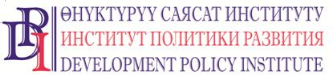 Общественное объединение«Институт политики развития»                                             www.dpi.kg  